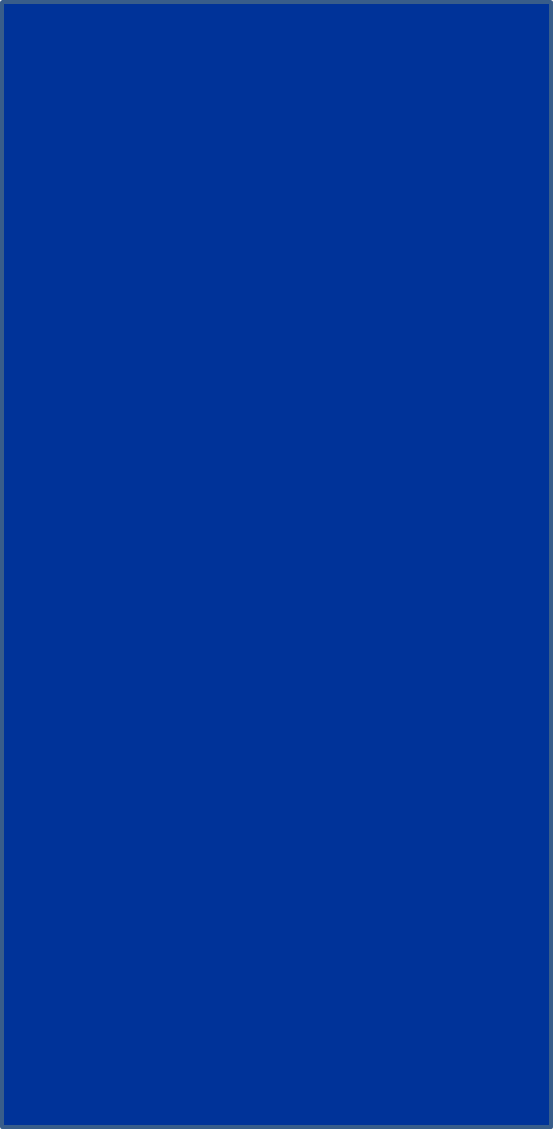 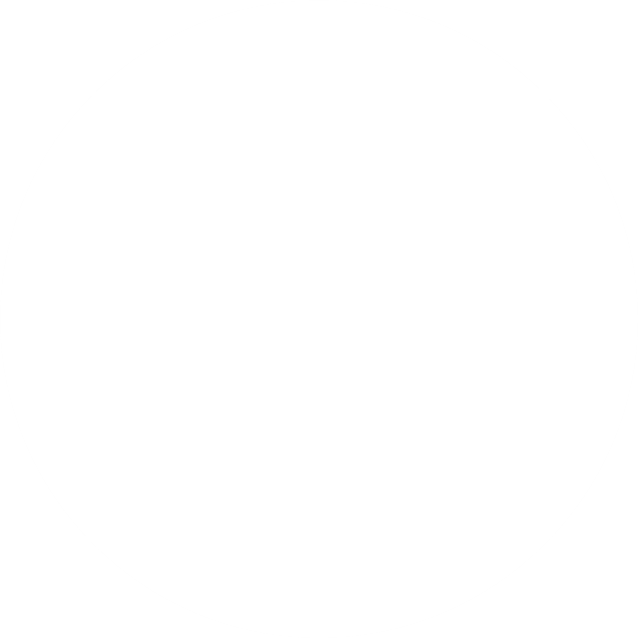 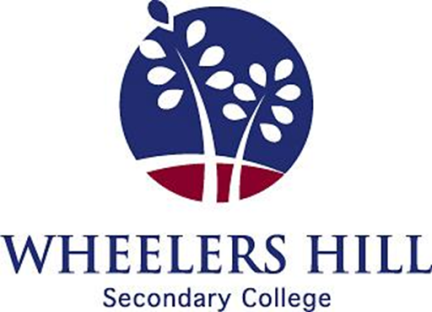 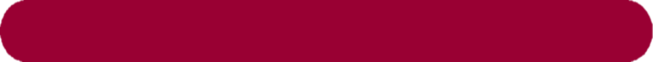 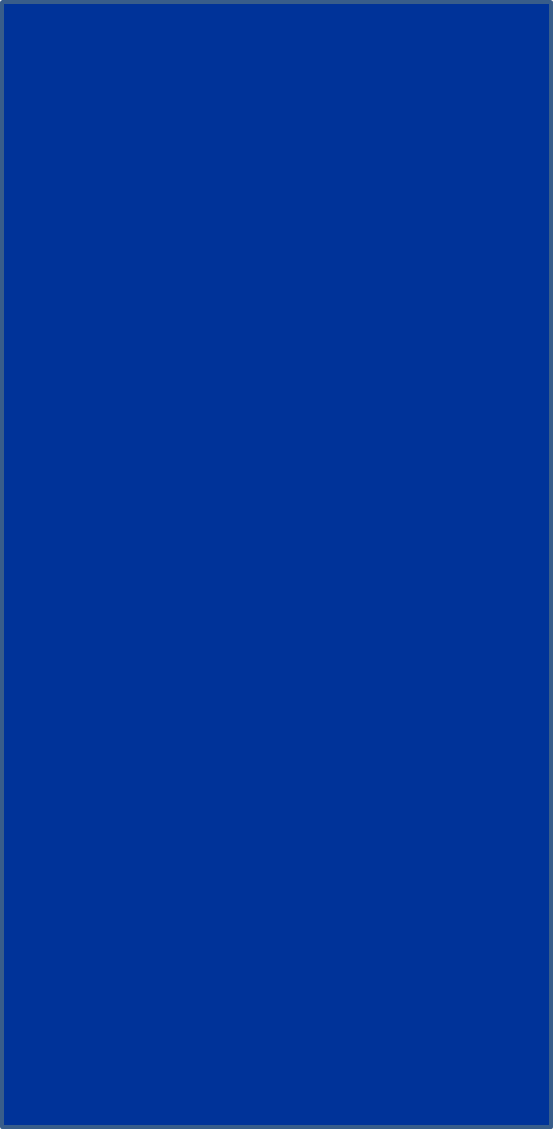 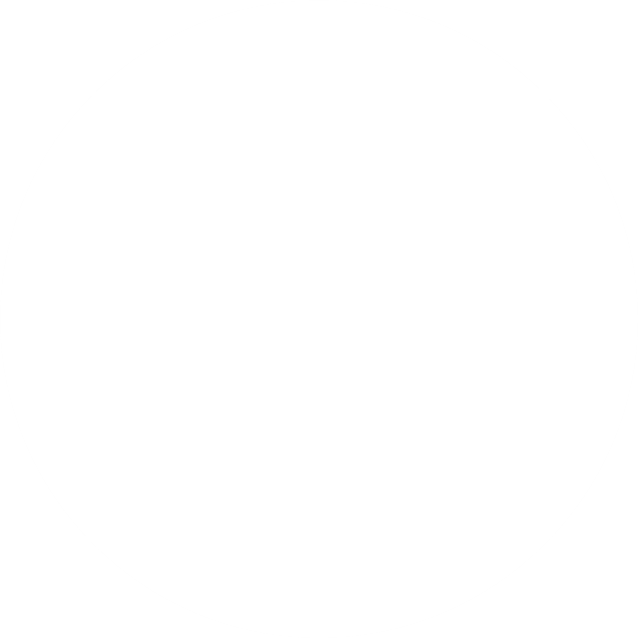 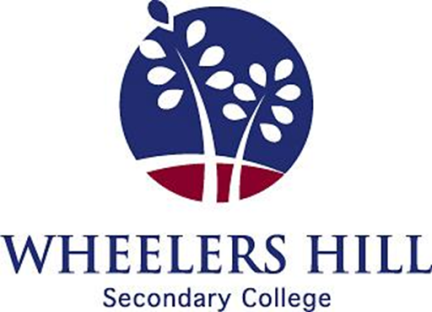 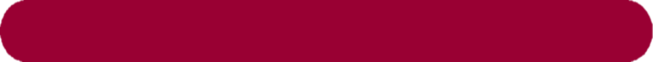 RATIONALEWheelers Hill Secondary College uniform policy reinforces the high expectations Wheelers Hill Secondary College Council and the community holds with regard to student appearance and the provision of a safe and orderly student-learning environment. It supports our students’ sense of belonging to the college community and promotes inclusiveness. The policy applies during school hours, while travelling to and from school and when students are engaged in school activities out of school hours. The Wheelers Hill Secondary College student uniform policy takes precedence over student's individual preference in matters of dress. In the establishment of this policy, issues such as expense, health and safety and equality have been considered. PURPOSE  Foster students’ sense of identity and pride in the College  Allow students to feel equal by preventing competition between students on the basis of clothing  Maintain student safety by taking into account occupational health and safety requirements  Ensure students’ appearance reflects the expectations of the College community  Enhance the profile, image and identity of the College and its students within the wider Community  Prepare students for the expectations of workplaces  Encourage students to present themselves appropriately and develop a sense of pride in their appearanceINTRODUCTION1.	Students are required to wear the college uniform.  We ask for, and confidently expect, parental co-operation in the enforcement of correct uniform and maintaining proper standards in the general appearance and grooming of students. 2.	It is very important that students all begin the school year correctly attired.  It would be much appreciated if parents would ensure their children have checked their uniform to see that it still fits and is in good condition.  The replacement of uniform items should take place during the school holidays.  Please note that skirt and dress lengths must be no shorter than mid-thigh. 3.	In exceptional cases an “Out of Uniform” pass may be obtained from the appropriate year level co-ordinators upon receipt of a written request from the parent and before the student enters class in Period 1.  Students who are out of uniform will face consequences in line with our staged response. Staged Response:The College (including the SWC) will work with parents/carer to ensure that no long term uniform passes need to be issued. Students whose uniform is not OHS compliant will be excluded from activities as appropriate. This particularly applies to, but is not restricted to footwear.4.	We thank you for your co-operation and support.GENERAL RULES ON UNIFORMCollege uniform is compulsory for all students and must be worn at school, while travelling to and from school, and on any school excursion except where the teacher in charge has obtained the approval of the Assistant Principal for other clothes to be worn and this is noted on the consent form.  All uniform items should be clearly named for identification. Jewellery is not to be worn apart from a watch and for students with pierced ears, simple studs or sleepers in the ear lobes only are acceptable.  No earrings or studs of any kind are to be worn in the nose, eyebrow or any other part of the anatomy—even if it is a clear earring or covered with a band aid.Footwear:  The required shoes for boys are flat, black polishable, leather lace-up or business shoes.  Black sports shoes are not regarded as acceptable footwear and must not be worn by students. Girls are required to wear flat, black polishable leather lace-up shoes. Under no circumstances can students participate in workshop classes without correct school shoes, even on a casual dress day or with a uniform pass.Make Up: Make-up is restricted to limited foundation and minimal mascara. Only natural tones of nail polish may be worn.Grooming:  Hair grooming, styling and colouring must be appropriate to a school setting. Hair should be kept neat and tidy and colour should be as natural as possible. No extremes will be acceptable. Jackets: Coloured jackets of any description are not to be worn over the school uniform, either at school or while travelling to or from school.  The navy college softshell or polar fleece jacket is an option for all year levels. Tattoos: It is against the law for people under 18 years old to obtain tattoos therefore they are not permitted. Year 12 students who turn eighteen before the end of their final year are advised to wait until they have finished school if they intend on getting any body art. If a student already has a tattoo, it will need to be covered.	UNIFORM REQUIREMENTS FOR YEARS 11 &12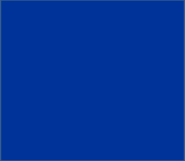 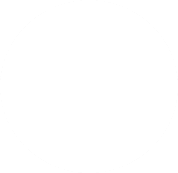 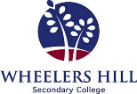 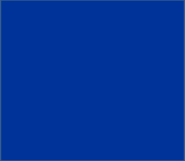 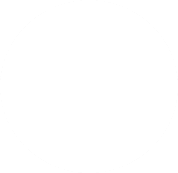 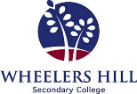 It is school policy that all students wear full uniform. OPTIONAL : 	NAVY BLUE OR WHITE SCARF, NAVY BLUE GLOVES, PLAIN NAVY BLUE PEAKED CAPS OR CAP WITH WHSC LOGO OR BROAD-BRIMMED HAT WITH WHSC LOGO.PHYSICAL EDUCATION & INTER-SCHOOL SPORT      (YEARS 7 TO 12)Top  		WHSC Polo shirt with logo, WHSC Rugby top with logo, College waterproof jacketShorts  	Navy blue only (logo preferred)Pants  	Navy blue track pantsSocks   	White sports socks or navy blue football socks.Shoes 	Sport shoes with non-marking solesInterschool sport students must wear full physical education uniform to and from College.Students who have a scheduled Physical Education class in Period 1 may come to school in full sport uniform. Students who have a scheduled Physical Education class in Period 4 may leave school in full sport uniform. For all other periods, students must change at school.PLEASE NOTE THE FOLLOWING REQUIREMENTS:Full school uniform should be worn neatly to and from school. White t-shirts may be worn under shirt but MUST NOT be visible.No boots or sneakers are to be worn to school (unless free dress day).PLEASE ENSURE THAT ALL UNIFORM ITEMS ARE CLEARLY AND PERMANENTLY NAMED.UNIFORM REQUIREMENTS FOR YEARS 7 TO 10It is school policy that all students wear full uniform.OPTIONAL : 		NAVY BLUE SCARF, NAVY BLUE GLOVES, PLAIN NAVY BLUE PEAKED CAPS OR CAP WITH WHSC  LOGO OR BROAD-BRIMMED HAT WITH WHSC LOGO.PHYSICAL EDUCATION & INTER-SCHOOL SPORT      (YEARS 7 TO 12)Top  		WHSC Polo shirt with logo, WHSC Rugby top with logo, College waterproof jacketShorts  	             Navy blue only (logo preferred)Pants  		Navy blue track pantsSocks 		White sports socks or navy blue football socks.Shoes		Sport shoes with non-marking solesInterschool sport students must wear full physical education uniform to and from College.Students who have a scheduled Physical Education class in Period 1 may come to school in full sport uniform. Students who have a scheduled Physical Education class in Period 4 may leave school in full sport uniform. For all other periods, students must change at school.PLEASE NOTE THE FOLLOWING REQUIREMENTS:Full school uniform should be worn neatly to and from school. White t-shirts may be worn under shirt but MUST NOT be visible.No boots or sneakers are to be worn to school (unless free dress day).PLEASE ENSURE THAT ALL UNIFORM ITEMS ARE CLEARLY AND PERMANENTLY NAMED.While uniform items are divided into summer and winter items, students are able to wear either summer or winter items at any time during the year as long as it is not a combination of summer and winter items. E.g. summer dresses are not to be worn with tights.CASUAL DRESS DAY – DRESS CODE On casual dress days the college has certain expectations about dress so that school programs are not interrupted and so students are safe. The following provides a guide as to what students should wear on casual dress days. Clothing must not be revealing, for example not reveal undergarments or excessive skin E.g singlet tops.Skirts, dresses and shorts must be an acceptable length Footwear must be appropriate, for example covered shoes in Science and Technology classes. No thongs are to be worn. Jewellery/body piercing that poses a threat to health or is considered a safety risk should not be worn. Students will be asked to remove such items. Hats, caps or beanies must be removed during class or at the request of teachers. Exceptions for medical reasons will be considered by the Principal. Clothing with offensive logos or language are not to be worn.The college administration reserves the right to disallow any items not addressed above but are deemed to be obscene, sexually suggestive, a danger to health and safety or offensive. If there is a breach of guidelines students may be excluded from class at the school’s discretion. OFFICIAL SUPPLIER OF COLLEGE UNIFORM: LOWES, Shop 1001 Knox Ozone Shopping Centre, Knox.						Tel:  9800 3611.    www.lowesaus.com.au First and Second time without a note.Lunchtime detention on the day and recorded on school file.Third TimeLunchtime detention on the day and parents notified.Subsequent occasionsParents/carer contacted, further disciplinary interventions- refer to Engagement and inclusion Policy.SUMMERWINTERVCETROUSERS   grey school trousers/tailored navyDRESS          burgundy check school dressSHORTS        navy blue tailored or grey shortsSHIRT            white school shirt (short or long                        sleeved) with VCE logo or Tailored                       College ShirtTIE	          optionalJUMPER        navy blue with VCE logoSOCKS         grey, black or white socks- if worn                      with Trousers.                     plain white socks- if worn with                      shorts / dresses / skirtSHOES         black polishable leather school shoesTROUSERS  grey school trousers/tailored navySKIRT           A-line pleated navy OR                       blue/burgundy check school skirtSHIRT            white school shirt (short or long                       sleeved) with college VCE logo or                       Tailored College ShirtTIE                optionalSKIVVY         white (must be worn under a long                       sleeved shirt)JUMPER       navy blue with VCE logoSOCKS         grey, black or white socks- if worn                      with Trousers.                     plain white socks- if worn with                      shorts / dresses / skirtSHOES          black polishable leather school shoes JACKET        WHSC navy blue jacket with logo                    OTHER JACKETS MUST NOT BE WORNTIGHTS     navy blue (if students wish to wear socks                  with tights for extra warmth, they must be                   worn UNDERNEATH the tights.)SKIRT            A-line pleated navyTROUSERS  grey school trousers/tailored navySKIRT           A-line pleated navy OR                       blue/burgundy check school skirtSHIRT            white school shirt (short or long                       sleeved) with college VCE logo or                       Tailored College ShirtTIE                optionalSKIVVY         white (must be worn under a long                       sleeved shirt)JUMPER       navy blue with VCE logoSOCKS         grey, black or white socks- if worn                      with Trousers.                     plain white socks- if worn with                      shorts / dresses / skirtSHOES          black polishable leather school shoes JACKET        WHSC navy blue jacket with logo                    OTHER JACKETS MUST NOT BE WORNTIGHTS     navy blue (if students wish to wear socks                  with tights for extra warmth, they must be                   worn UNDERNEATH the tights.)SUMMERWINTERYEARS 7 - 10TROUSERS   grey school trousers/tailored navySHORTS        grey shorts (optional), or tailored                        navy blueDRESS          burgundy check school dressSHIRT            pale blue open-necked,                       flat tail with WHSC logo preferred or                        or tailored college shirt.TIE                OptionalJUMPER        burgundy with WHSC logoSOCKS       grey, black or white socks- if                      worn with Trousers.                    plain white socks- if worn with                      shorts / dresses / skirtTROUSERS  grey school trousers/tailored navySKIRT           blue/burgundy check school skirtSHIRT            pale blue open-necked,                       flat tail with WHSC logo preferred or                        or tailored college shirtSKIVVY         navy blue or white (must be worn under                       a long sleeved shirt)JUMPER       burgundy with WHSC logoJACKET       WHSC navy blue jacket with logo.                      OTHER JACKETS MUST NOT BE WORNSOCKS         grey, black or white socks- if                       worn with Trousers.                     plain white socks- if worn with                      shorts / dresses / skirtSHOES          black polishable leather lace up school shoes TIE                OptionalTIGHTS       navy blue (if students wish to wear socks                     with tights for extra warmth, they must be                      worn UNDERNEATH the tights.)SHOES         black polishable leather lace up	         school shoesTROUSERS  grey school trousers/tailored navySKIRT           blue/burgundy check school skirtSHIRT            pale blue open-necked,                       flat tail with WHSC logo preferred or                        or tailored college shirtSKIVVY         navy blue or white (must be worn under                       a long sleeved shirt)JUMPER       burgundy with WHSC logoJACKET       WHSC navy blue jacket with logo.                      OTHER JACKETS MUST NOT BE WORNSOCKS         grey, black or white socks- if                       worn with Trousers.                     plain white socks- if worn with                      shorts / dresses / skirtSHOES          black polishable leather lace up school shoes TIE                OptionalTIGHTS       navy blue (if students wish to wear socks                     with tights for extra warmth, they must be                      worn UNDERNEATH the tights.)